АДМИНИСТРАЦИЯ ТУЖИНСКОГО МУНИЦИПАЛЬНОГО РАЙОНА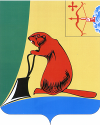 КИРОВСКОЙ ОБЛАСТИПОСТАНОВЛЕНИЕО внесении изменения в постановление администрации Тужинского муниципального района от   24.11.2014 № 504В соответствии с решением Тужинской районной Думы Кировской области от 25.12.2018 № 33/251 «Об утверждении Положения о муниципальном казённом учреждении «Отдел культуры, спорта и молодёжной политики администрации Тужинского муниципального района»», администрация Тужинского муниципального района ПОСТАНОВЛЯЕТ:1. Внести изменения в постановление администрации Тужинского муниципального района от  24.11.2014 №504  «Об утверждении Устава муниципального бюджетного  учреждения культуры Тужинская районная межпоселенческая централизованная библиотечная система», утвердив изменения в Устав муниципального бюджетного учреждения культуры Тужинская районная межпоселенческая централизованная библиотечная система (далее – Устав) согласно приложению.2. Уполномочить Дудину Л.А., директора  Муниципального бюджетного учреждения культуры Тужинская районная межпоселенческая централизованная библиотечная система, представить изменения в Уставе на регистрацию в Межрайонную инспекцию Федеральной налоговой службы России № 14 по Кировской области.3. Контроль за выполнением постановления возложить на заведующего отделом культуры, спорта и молодёжной политики администрации Тужинского муниципального района Лысанову С.Н.4. Настоящее постановление вступает в силу со дня его официального опубликования в Бюллетене муниципальных нормативных правовых актов органов местного самоуправления Тужинского муниципального района Кировской области.Глава Тужинскогомуниципального района    Е.В. Видякина                                                          Приложение УТВЕРЖДЕНЫпостановлением администрации Тужинского муниципального района  Кировской области от   06.02.2019   № 56ИЗМЕНЕНИЯ в Устав муниципального бюджетного учреждения культуры Тужинская районная межпоселенческая централизованная библиотечная системаПункт 1.6 Устава изложить в следующей редакции:«1.6. Функции и полномочия Учредителя в отношении Учреждения, за исключением создания, реорганизации, изменения типа и ликвидации учреждения, утверждения Устава и внесения в него изменений, исполняет отраслевой орган администрации Тужинского муниципального района Кировской области. Отраслевым органом, осуществляющим непосредственное управление деятельностью Учреждения, является муниципальное казённое учреждение «Отдел культуры, спорта и молодежной политики администрации Тужинского муниципального района» (далее - Отраслевой орган).Полномочия собственника имущества Учреждения осуществляет Учредитель.».Пункт 1.15 Устава изложить в следующей редакции:«Структуру Учреждения составляют: Центральная районная библиотека с детским отделом и обособленные структурные подразделения – филиалы, которые не являются юридическими лицами и действуют на основании Положений, утверждаемых Учреждением. Детский отдел является специализированным необособленным структурным подразделением  центральной районной  библиотеки МБУК Тужинская ЦБС  без статуса юридического лица и действует на основании утверждённого Положения. Детский отдел отвечает за постановку и содержание библиотечной работы с детьми, привлечение к чтению учащихся в районе в целом, строит свою работу в тесном контакте с основными подразделениями Центральной районной библиотеки. Детский отдел оказывает методическую помощь библиотекам, обслуживающим детей в районе»._________________06.02.2019№56пгт Тужапгт Тужапгт Тужапгт Тужа